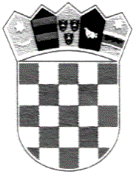 REPUBLIKA HRVATSKAZAGREBAČKA ŽUPANIJAGRAD IVANIĆ-GRADGRADONAČELNIKKLASA:  604-05/23-02/1URBROJ: 238-10-03-02/7-23-2Ivanić-Grad, 19. listopada 2023.Na temelju članka 48. Zakona o lokalnoj i područnoj (regionalnoj) samoupravi (Narodne novine, broj 33/01, 60/01- vjerodostojno tumačenje, 129/05, 109/07, 125/08, 36/09, 150/11, 144/12, 19/13, 137/15, 123/17, 98/19 i 144/20), članka 55. Statuta Grada Ivanić-Grada (Službeni glasnik Grada Ivanić-Grada, broj 01/21 i 04/22) te članka 4. i 9.  Pravilnika o stipendiranju učenika i studenata s područja Grada Ivanić-Grada (Službeni glasnik Grada Ivanić-Grada, broj 11/11),  Gradonačelnik Grada Ivanić-Grada donio je dana 17. listopada 2023. godine sljedećuNATJEČAJAza dodjelu stipendija učenicima i studentima s područja Grada Ivanić-Grada za školsku/akademsku godinu 2023./2024.I.Pravo sudjelovanja na natječaju za dodjelu stipendija imaju redoviti učenicisrednjih škola i studenti koji zadovoljavaju sljedećim općim uvjetima:1. Stipendije prema kriteriju izvrsnosti:UČENICIda su državljani Republike Hrvatske s prebivalištem na području Grada Ivanić-Grada najmanje šest mjeseci prije raspisivanja natječaja,da su redoviti učenici srednje škole,da nisu ponavljali razred u posljednje dvije godine školovanja,da su završili prethodne dvije godine školovanja s najmanjom prosječnom ocjenom od 4,5.STUDENTIda su državljani Republike Hrvatske s prebivalištem na području Grada Ivanić-Grada najmanje šest mjeseci prije raspisivanja natječaja,da su redoviti studenti,da nisu ponavljali godinu studija u posljednje dvije godine školovanja,da su završili zadnja dva razreda srednje škole (studenti prve godine studija) s najmanjom prosječnom ocjenom od 4,5 odnosno s jedinstvenom prosječnom ocjenom za prethodne dvije godine školovanja (studenti starijih godišta) od najmanje 4,5 za društvene studije  te 4,0 za tehničke i prirodne studije.2. Stipendije prema socijalnom kriterijuUČENICIda su državljani Republike Hrvatske s prebivalištem na području Grada Ivanić-Grada najmanje šest mjeseci prije raspisivanja natječaja,da su redoviti učenici srednje škole,da nisu ponavljali razred u posljednje dvije godine školovanja,da su završili prethodne dvije godine školovanja s najmanjom prosječnom ocjenom od 4,0.STUDENTIda su državljani Republike Hrvatske s prebivalištem na području Grada Ivanić-Grada najmanje šest mjeseci prije raspisivanja natječaja,da su redoviti studenti,da nisu ponavljali godinu studija u posljednje dvije godine školovanja,da su završili zadnja dva razreda srednje škole (studenti prve godine studija) s najmanjom prosječnom ocjenom od 4,0 odnosno s jedinstvenom prosječnom ocjenom za prethodne dvije godine školovanja (studenti starijih godišta) od najmanje 3,5.Učenik ili student može podnijeti zahtjev za obje vrste stipendija, a može ostvariti pravo samo na jednu vrstu stipendije.II.1.  Za školsku/akademsku godinu 2023./2024. dodijelit će se:UČENICIMA- 15 stipendija, od toga:a) prema kriteriju izvrsnosti - 5 stipendija,b) prema socijalnom kriteriju -10 stipendija.STUDENTIMA- 15 stipendija, od toga:a) prema kriteriju izvrsnosti - 5 stipendija,b) prema socijalnom kriteriju - 10 stipendija.Ako se za dodjelu učeničkih i studentskih stipendija prema kriteriju izvrsnosti javi manji broj kandidata koji ispunjavaju uvjete za dodjelu stipendija prema kriteriju izvrsnosti, stipendije će se dodijeliti ostalim kandidatima za dodjelu stipendija prema socijalnom kriteriju, a prema redoslijedu koji je utvrđen prema broju ostvarenih bodova.U slučaju jednakog broja bodova koje ostvare veći broj kandidata prema kriteriju izvrsnosti, odnosno socijalnom kriteriju, a koji utvrđuje Komisija za dodjelu stipendija putem odgovarajuće liste u za to propisanom postupku, iznimno se povećava broj stipendija utvrđen 1. i 2. stavkom ove točke za onoliki broj koliko je kandidata ostvarilo jednak broj bodova.Ako se za dodjelu učeničkih stipendija prema socijalnom kriteriju javi manji broj kandidata koji ispunjavaju uvjete za dodjelu istih, odnosno ako se nakon utvrđivanja i usvajanja Konačne liste kandidata utvrdi da je broj kandidata manji od utvrđenog ovim Natječajem, iste će se dodijeliti ostalim kandidatima u kategoriji studenata prema socijalnom kriteriju, a prema redoslijedu koji je utvrđen prema broju ostvarenih bodova.Ako se za dodjelu studenskih stipendija prema socijalnom kriteriju javi manji broj kandidata koji ispunjavaju uvjete za dodjelu istih, odnosno ako se nakon utvrđivanja i usvajanja Konačne liste kandidata utvrdi da je broj kandidata manji od utvrđenog ovim Natječajem, iste će se dodijeliti ostalim kandidatima u kategoriji učenika prema socijalnom kriteriju, a prema redoslijedu koji je utvrđen prema broju ostvarenih bodova.2. Stipendija se dodjeljuje za deset mjeseci školske/akademske godine, počevši od 1.rujna 2023. godine za učenike odnosno 1. listopada 2023. godine za studente.3. Mjesečna stipendija za učenike iznosi 527,42 kn/70,00 EUR¹, a za studente iznosi 1.054,83 kn/140,00 EUR¹.4. Iz jedne obitelji samo jedan učenik ili student može biti korisnik stipendije Grada.Učenik ili student, kao i korisnici stipendije Grada Ivanić-Grada, ne mogu uz stipendiju Grada istovremeno primati i druge stipendije.5. Pojmovi koji se koriste u ovom Natječaju, a koji imaju rodni značaj, bez obzira jesu li korišteni u muškom ili ženskom rodu, obuhvaćaju na jednak način muški i ženski rod.III.A) 1. Kriteriji za utvrđivanje liste kandidata za dodjelu stipendije prema kriteriju izvrsnosti su:uspjeh u školovanju,kriterij izvrsnosti.Navedeni kriteriji izražavaju se bodovima koji se zbrajaju2. Uspjeh u školovanju boduje se na sljedeći način:UČENICI-uspjeh postignut tijekom prethodne dvije godine školovanja - zbroj pojedinačnihocjena iz predmeta za obje godine podijeli se s ukupnim brojem predmeta,Tako dobiven prosjek, zaokružen na dvije decimale, izražava se kao broj bodova.STUDENTI-kod tehničkih i prirodnih studija prosjek ocjena prethodne dvije godine školovanja (zaokružen na dvije decimale) množi se sa dva te dodaje jedan bod, što daje broj bodova,- kod društvenih studija prosjek ocjena prethodne dvije godine školovanja (zaokružen na dvije decimale)  množi se sa dva, što daje broj bodova,-studentima prve godine (svih studija) uzima se prosjek ocjena prethodne dvije godine školovanja (zaokružen na dvije decimale) kojem se dodaju dva boda.3.  Izvrsnost kandidata boduje se na sljedeći način:1) sudjelovanje na županijskom natjecanju					1 bod2) sudjelovanje na državnom natjecanju						2 boda3) sudjelovanje na međunarodnom natjecanju					3 boda4) osvojeno 1. mjesto/nagrada na županijskom natjecanju/smotri		2,5 boda5) osvojeno 2. mjesto/nagrada na županijskom natjecanju/smotri		2 boda6) osvojeno 3. mjesto/nagrada na županijskom natjecanju/smotri		1,5 bod7) osvojeno 1. mjesto/nagrada na državnom natjecanju/smotri		3,5 boda8) osvojeno 2. mjesto/nagrada na državnom natjecanju/smotri		3 boda9) osvojeno 3. mjesto/nagrada na državnom natjecanju/smotri		2,5 bod10) osvojeno 1. mjesto/nagrada na međunarodnom natjecanju/smotri	4,5 boda11) osvojeno 2. mjesto/nagrada na međunarodnom natjecanju/smotri	4 boda12) osvojeno 3. mjesto/nagrada na međunarodnom natjecanju/smotri	3,5 boda13) rektorova/dekanova nagrada							2 boda14) usporedno pohađanje dvije škole						1 bod15) usporedno pohađanje dva fakulteta						2 bodaIzvrsnost kandidata boduje se za prethodne dvije godine školovanja, tako da se zbroji broj svih bodova ostvarenih prema kriterijima označenim brojevima od 1) do 15). Županijska, državna i međunarodna natjecanja/smotre koje se boduju po kriteriju izvrsnosti trebaju biti priznata od strane Ministarstva znanosti i obrazovanja Republike Hrvatske.4. Kod istog broja bodova za dodjelu stipendija prema kriteriju izvrsnosti, prednost ima kandidat koji je ostvario veći broj bodova prema kriteriju izvrsnosti.B) 5. Kriteriji za utvrđivanje liste kandidata za dodjelu stipendije prema socijalnom kriteriju su redom kojim su navedeni (u slučaju jednakog broja bodova dva ili više kandidata):socijalni status kandidata,uspjeh u školovanju,viša godina školovanja.Navedeni kriteriji izražavaju se bodovima koji se zbrajaju.Tako dobivenom zbroju bodova dodaju se bodovi kako slijedi:- usporedno pohađanje dvije škole						1 bod- usporedno pohađanje dva fakulteta						2 boda.6. Uspjeh u školovanju boduje se na sljedeći način:UČENICI-uspjeh postignut tijekom prethodne dvije godine školovanja - zbroj pojedinačnih ocjena iz predmeta za obje godine podijeli se s ukupnim brojem predmeta,Tako dobiven prosjek, zaokružen na dvije decimale, izražava se kao broj bodova.STUDENTI-kod tehničkih i prirodnih studija prosjek ocjena prethodne dvije godine školovanja (zaokružen na dvije decimale) množi se sa dva te dodaje jedan bod, što daje broj bodova,- kod društvenih studija prosjek ocjena prethodne dvije godine školovanja (zaokružen na dvije decimale)  množi se sa dva, što daje broj bodova,-studentima prve godine (svih studija) uzima se prosjek ocjena prethodne dvije godine školovanja (zaokružen na dvije decimale) kojem se dodaju dva boda.7. Socijalni status kandidata boduje se na sljedeći način:a) ako kandidat, odnosno njegov roditelj ili osoba koja ga uzdržava, kao korisnik socijalne zaštite, ostvaruje pravo na zajamčenu minimalnu naknadu				3 bodab) ako je kandidat dijete bez oba roditelja						3 bodac) ako je kandidat dijete samohranog roditelja, dijete poginulog branitelja ili 100 % invalida Domovinskog rata										2 bodad) ako je roditelj nezaposlen i vodi se u evidenciji Hrvatskog zavoda za zapošljavanje,barem 30 dana koji prethode objavi natječaja, odnosno ako je izgubio posao unutar mjesec dana koji prethodi objavi natječaja i prijavio se Hrvatskom zavodu za zapošljavanje (po roditelju) 											1 bod e) ako je kandidat osoba s invaliditetom							1 bodf) ako je ukupni dohodak po članu kućanstva:0,00 kn/0 EUR¹ -  500,00 kn/66,36 EUR¹,				12 bodova501,00 kn/66,49 EUR¹ - 1.000,00 kn/132,72 EUR¹			10 bodova	1.001,00 kn/132,86 EUR¹ - 1.500,00 kn/199,08 EUR¹	 		  8 bodova1.501,00 kn/199,22 EUR¹ - 2.000,00 kn/265,45 EUR¹	  		  6 bodova2.001,00 kn/265,58 EUR¹ - 2.500,00 kn/331,81 EUR¹			  4 boda2.501,00 kn/331,94 EUR¹ - 3.000,00 kn/398,17 EUR¹			  2 bodaiznad 3.001,00 kn/398,30 EUR¹						  1 bod Socijalni status kandidata boduje se za tekuću godinu, tako da se zbroje svi bodovi ostvareni prema kriterijima označenim od a) pa do f).8. Uz obrazac prijave za dodjelu stipendije, koji se podiže u Upravnom odjelu za lokalnu samoupravu, pravne poslove i društvene djelatnosti Grada Ivanić-Grada ili preuzima na internet stranicama Grada Ivanić-Grada (www.ivanic-grad.hr), treba priložiti:presliku osobne iskaznice ili uvjerenje o prebivalištu kandidata,potvrdu o redovitom upisu u razred/godinu/semestar škole/studija u školskoj/akademskoj  2023./2024.,izjavu pod materijalnom i kaznenom odgovornošću da kandidat nije ponavljao razred/godinu studija u posljednje dvije godine školovanja,svjedodžbu za dva prethodna razreda za učenike, odnosno ovjereni prijepis položenih ispita i ocjena iz dvije prethodne godine školovanja za studente,izjavu pod materijalnom i kaznenom odgovornošću o broju članova kućanstva u kojoj su navedeni svi članovi zajedničkog kućanstva – prilažu je samo kandidati koji se javljaju za dodjelu stipendija prema socijalnom kriteriju,obračunske listove plaće (isplatne liste) ili potvrda o plaći za srpanj, kolovoz i rujan 2023. godine, potvrde o isplati mirovine Hrvatskog zavoda za mirovinsko osiguranje za srpanj, kolovoz i rujan 2023. godine, potvrde o naknadi za nezaposlene i sl. za srpanj, kolovoz i rujan 2023. godine - za sve članove zajedničkog kućanstva, odnosno potvrde o redovnom školovanju (za sve članove kućanstva koji su punoljetni, a redovno se školuju), te ovjerene potvrde o eventualnim drugim izvorima prihoda – prilažu ih samo kandidati koji se javljaju za dodjelu stipendija prema socijalnom kriteriju,izjavu pod materijalnom i kaznenom odgovornošću da osim prihoda iskazanih u priloženoj dokumentaciji ne ostvaruju druge  prihode (za sve punoljetne članove kućanstva) - prilažu ih samo kandidati koji se javljaju za dodjelu stipendija prema socijalnom kriteriju,dokaze o ispunjavanju ostalih posebnih socijalnih uvjeta (rješenje ili potvrda Centra za socijalnu skrb o ostvarenju prava na zajamčenu minimalnu naknadu, smrtni listovi za roditelja/staratelja, rodni list kandidata kojim dokazuje status djeteta samohranog roditelja, potvrda kojom se potvrđuje status djeteta 100 % invalida Domovinskog rata, potvrdu Hrvatskog zavoda za zapošljavanje o statusu nezaposlene osobe za roditelje/staratelje te ostale nezaposlene članove kućanstva, potvrdu kojom se potvrđuje da je kandidat osoba s invaliditetom) - prilažu ih samo kandidati koji se javljaju za dodjelu stipendija prema socijalnom kriteriju,dokaze o ispunjavanju kriterija izvrsnosti kandidata (potvrde, diplome, priznanja o sudjelovanju, osvojenom mjestu/nagradi na županijskom, državnom ili međunarodnom natjecanju/smotri, rektorovoj ili dekanovoj nagradi, dokaze o usporednom pohađanju dvije škole ili dva fakulteta) – prilažu ih samo kandidati koji se javljaju za dodjelu stipendija prema kriteriju izvrsnosti, izjavu pod materijalnom i kaznenom odgovornošću da kandidat ne prima neku drugu stipendiju,izjavu pod materijalnom i kaznenom odgovornošću da su sve preslike predanih dokumenata istovjetne originalu.NAPOMENA: nepotpune prijave, prijave koje ne sadrže zatražene dokumente neće se razmatrati.IV.1. Nakon roka za podnošenje zahtjeva za dodjelu stipendije Komisija utvrđuje prijedlog liste kandidata koji ispunjavaju uvjete.Prijedlog liste kandidata za dodjelu stipendije objavljuje se na internet stranici Grada Ivanić-Grada te oglasnoj ploči Grada, u roku do 30 dana od dana isteka roka za podnošenje zahtjeva za dodjelu stipendije.U roku od 5 dana od dana objavljivanja Prijedloga liste svaki kandidat može podnijeti pismeni prigovor na listu Gradonačelniku Grada Ivanić-Grada.Gradonačelnik donosi odluku o prigovoru u roku osam dana od dana isteka roka za prigovor. Odluka o prigovoru je konačna.2. Natječaj traje 15 dana od dana objave na Obiteljskom radiju Ivanić, oglasnoj ploči Grada Ivanić-Grada i web stranicama Grada Ivanić-Grada, a objavit će se dana 19. listopada 2023. godine. 3. Prijave na natječaj za dodjelu stipendije dostavljaju se poštom ili neposredno, u zatvorenim omotnicama, zaključno s 3. studenim 2023. godine na adresu: Grad Ivanić-Grad, „Za natječaj za dodjelu stipendija“, Park hrvatskih branitelja 1, 10310 Ivanić-Grad.4. Obrasci prijave za dodjelu stipendije te potrebnih izjava mogu se preuzeti osobno u Upravnom odjelu za lokalnu samoupravu, pravne poslove i društvene djelatnosti Grada Ivanić-Grada, Park hrvatskih branitelja 1, Ivanić-Grad ili na web stranici: www.ivanic-grad.hr.Radi dodatnih informacija i uputa svi kandidati mogu se obratiti Upravnom odjelu za lokalnu samoupravu, pravne poslove i društvene djelatnosti Grada Ivanić-Grada, Park hrvatskih branitelja 1, Ivanić-Grad, tel. 2831-370 od 8,00 do 13,00 sati ili upitom na e-mail: hrvoje.strasek@ivanic-grad.hr